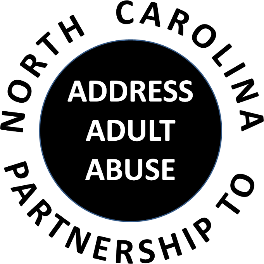 Triangle J Council of GovernmentsArea Agency on Aging4307 Emperor Blvd # 110, Durham, NC 27703Conferencing number: 1 888 204 5984     Access Code: 9641989#

January 18, 2017AGENDA9:30 		Welcome and Opening Comments – Chair		Review and approve minutes		Treasurer’s Report – Pam PalmerIntroductions and Member Updates10:00		Program:  Elder Suicide			       Stephen M. Marson, Ph.D. ACSW 11:00		BREAK11:15		Committee Sessions:			Communications – Pam Palmer			Education – Kathryn Lanier				Advocacy – Nancy Warren			Awareness – John Maron and Stephanie Bias			Membership and Nominating - Kevin Robertson12:00		Committee Updates12:15		Wrap-up: Review tasks and dates of next meeting		NC Coalition on Aging Update:  NCP3A Legislative Agenda Ballot		Other Announcements12:30		Adjourn     NEXT MEETING:  March 15, 2017; Guilford County Justice Center